Памятка по ведению дневника наблюдения за погодойДля ведения наблюдения за погодой понадобятся следующие приборы:  термометр (для измерения температуры), транспортир с отвесом (для измерения высоты солнца над горизонтом). Возьмите тетрадь в клетку, напишите на обложке «Дневник погоды за …..г.»На первую страницу перерисуйте условные обозначения погоды. Они находятся на форзаце 2 учебника. Используйте их при занесении измерений и наблюдений в Дневник.На 2-3 страницах начертите таблицу для ежедневных записей.Ведите ежедневные наблюдения в 8ч, 13ч и 19ч в течение сентября и января и делайте записи в Дневник. 20-го числа каждого месяца измеряйте высоту солнца над горизонтом. В остальные дни и месяцы по желанию.Как вести наблюдения и измерения:Температуру измеряем по термометру, находящемуся в тени на высоте 160 см. Не забывайте ставить знак «-» при температуре ниже 00С. Средняя температура за день определяется как среднее арифметическое число по математике.Высоту солнца определяем с помощью транспортира с отвесом так, как показано на рисунке.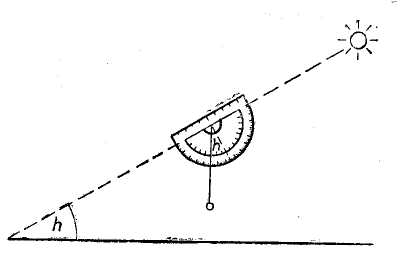 Направление и силу ветра определяем по флюгеру и местным признакам – облакам, деревьям, дыму из труб. Определение силы ветра показано на рисунках форзаца 2. Заносим показатели с помощью условных обозначений.Состояние облачности и виды облаков определяем визуально и заносим в дневник с помощью условных обозначений.Отмечаем вид осадков, выпавших за день.Вывод о погоде за день пишем в словесной форме. Пример: теплый, слабоветренный, ясный, без осадков день.В графе «Другие явления в природе» отмечаем такие явления как первый снег, первый заморозок, установление снежного покрова, листопад, ледостав, ледоход, отлет или прилет птиц и т.д..В графе «Примечания. Особые явления» указываем сильные морозы, снегопады, штормовые ветры, грозы и т.п..При отсутствии наблюдаемых элементов или явлений погоды в соответствующей графе ставим прочерк.Дата Часы Температура Температура Высота солнца над горизонтомВетерВетерОблачность Виды облаковВид осадковВывод о погоде з деньДругие явления в природеПримечания. Особые явленияДата Часы Набл.Сред.Высота солнца над горизонтомНапр.Сила Облачность Виды облаковВид осадковВывод о погоде з деньДругие явления в природеПримечания. Особые явления